Зубенкова Элла Викторовна,учитель начальных классоввысшей категории МБОУ «Средняя школа №10» г. Рославля;Ключникова Раиса Яковлевна,учитель начальных классоввысшей категории МБОУ «Средняя школа №10» г. Рославля;Корнеева Евгения Анатольевна,учитель начальных классовпервой категории МБОУ «Павловская основная школа», Рославльский район;Коженова Татьяна Викторовна,учитель начальных классовпервой категории МБОУ «Средняя школа №10» г. Рославля;Фищенкова Ольга Александровна,учитель начальных классовпервой категории МБОУ «Средняя школа №10» г. Рославля.Проект урока математики в 1 классе по теме:«Переместительное свойство сложения»(по курсу «Математика», автор Н. Б. Истомина)Тип урока: комбинированныйЦели: познакомить учащихся с переместительным свойством сложения; создать дидактические условия для непроизвольного запоминания состава чисел 4 и 6; формировать умения соотносить графическую и символическую, предметную и символическую модели; воспитывать чувство взаимопомощи, доброжелательного отношения друг к другу.Оборудование:1) Истомина Н.Б. Математика: учебник для 1 класса общеобразовательных учреждений. В двух частях. Часть1/ Н.Б.Истомина. – 11-е изд. перераб. и доп. – Смоленск: Ассоциация XXI век, 2011;2) мультимедийное оборудование;3) презентация.Ход урокаУрок начинается с организационного моментаПрозвенел звонок веселый.Вы начать урок готовы?Будем слушать, рассуждать,И друг другу помогать!- Вы хотите, чтобы наш  урок  получился интересным, полезным, увлекательным?- Что для этого нам необходимо? (Быть внимательными.)(Задания № 186, № 187, № 188 готовят учащихся к формулированию переместительного свойства сложения)Учитель предлагает детям открыть учебники на стр.84. и выполнить Задание № 186 на сравнение предметных и символических моделей.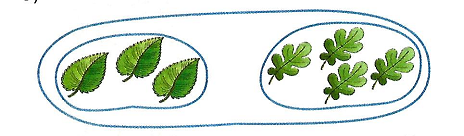 - Отметьте галочкой в учебнике равенства, которые соответствуют рисунку.Дети работают самостоятельно 1-2 минуты. Затем организуется проверка результатов выполнения самостоятельной работы. Учитель спрашивает:- Что у вас получилось?На доске выписываются все варианты выбранных ответов; организуется фронтальное обсуждение.- Кто прав? Почему?Заслушиваются все варианты ответов детей (как верные, так и неверные), после фронтального обсуждения на доске остается правильный вариант (варианты) ответов:  Слайд 2                             3 + 4= 7                            4 + 3= 7- Чем похожи равенства? Чем отличаются? (предполагаемые ответы детей)Дальше учитель предлагает учащимся выполнить Задание № 187 на перевод предметной модели в символическую.- Посмотрите на рисунки и запишите к каждому рисунку два равенства.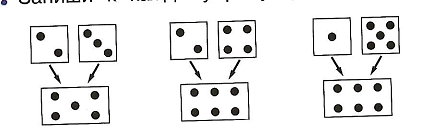 Организуется индивидуальная работа по рядам, затем фронтальное обсуждение с опорой на Слайд 3. Презентации.На доске выписываются все возможные варианты выполнения задания учащимися, объясняется: чем похожи равенства, чем отличаются.Ф и з м и н у т к а (релаксация под музыку)Далее учащимся предлагается выполнить Задание № 188, направленное на формирование умения соотносить графическую и символическую модели, сравнивать равенства, в которых одинаковые слагаемые и значения суммы.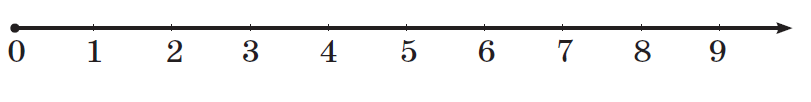 Дети самостоятельно записывают два равенства с опорой на графическую модель, объясняют в чём их сходство и различие.Задание № 189 позволяет учащимся сформулировать тему и цели урока.- По какому правилу записаны выражения? (Это суммы, в каждой из них одинаковые слагаемые, но первое слагаемое во второй сумме становится вторым и наоборот, т.е. слагаемые меняются местами).- Посмотрите на первую пару. Какие значения сумм в парах вы получили? (Они одинаковы.)- Запишите по этому же правилу ещё три пары выражений и, пользуясь числовым лучом, найди их значения.- Если записать по этому правилу другие пары сумм, будут ли значения сумм в парах различаться?Учащиеся выполняют задание самостоятельно, организуется фронтальное обсуждение с опорой на презентацию: Слайд 4.- Может кто-то догадается, как будет звучать тема нашего урока?- Тема нашего урока будет звучать так:  Переместительное свойство сложения (на доске записываем тему урока)- Что бы вы хотели узнать по этой теме? (учащиеся совместно с учителем формулируют цели урока)Цели:Познакомиться с переместительным свойством сложения;Научиться его применять на практике.- А может уже кто-то из вас сможет сформулировать переместительное свойство сложения? (ответы детей)- А теперь прочитаем в  учебнике, как его формулируют учёные.Чтение правила учениками, установка на запоминание.Ф и з м и н у т к а (на развитие двигательной активности)Задание № 190 направлено на усвоение переместительного свойства сложения, создаёт комфортные условия для усвоения каждым ребёнком состава однозначного числа 6.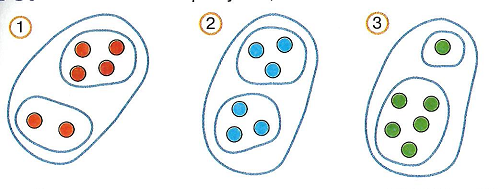 Организуется фронтальная работа.- Чем похожи рисунки и чем отличаются?Заслушиваются ответы детей; дети обычно отмечают, что на каждом рисунке шесть кружков (сходство); различие – цвет кружков и их количество в группах: на первом рисунке в одной группе – 4, в другой – 2; на втором – 3 и 3, на третьем – 1 и 5, но всего кружков в каждой группе 6.- Какому рисунку соответствует каждое равенство?Рисунки помещаются на доске, а обучающиеся записывают под ними равенства; можно вызвать к доске сразу троих учеников, а остальные будут контролировать их действия: I ряд – первый рисунок; II ряд – второй рисунок; III ряд – третий рисунок.- Давайте запишем в тетради пары равенств, в которых слагаемые переставлены.- Что общего в этих равенствах? (ответы детей)Подведение итогов урока.- Наш урок подходит к  концу.- Над какой темой работали на уроке?- Сформулируйте переместительное свойство сложения.- Пригодятся ли вам знания, полученные на уроке в жизни?- Запомните этот важный математический материал и расскажите о нём родителям.